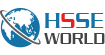 PTW AUDIT CHECKLIST DEPT.:                                    DEPT.:                                    DEPT.:                                    DEPT.:                                    Total no. of PTW Audited:Total no. of PTW Audited:Total no. of PTW Audited:PROJECT / LOCATION:PROJECT / LOCATION:PROJECT / LOCATION:PROJECT / LOCATION:Ref No.:Ref No.:Ref No.:INSPECTOR: (write name/ designation) INSPECTOR: (write name/ designation) INSPECTOR: (write name/ designation) INSPECTOR: (write name/ designation) DATE:DATE:DATE:NO.ITEMOBSERVATIONSOBSERVATIONSOBSERVATIONSREMARKS / RECOMMENDATIONS / CORRECTIVE ACTIONSPTW No. WITH VIOLATIONNO.ITEMOKNOTOKNOTOKREMARKS / RECOMMENDATIONS / CORRECTIVE ACTIONSPTW No. WITH VIOLATIONA1Correct type of PTW issued2PTW issuer have valid certification3PTW receiver have valid certification4Joint site inspection conducted5JSA attached with the PTW6PTW heading filled up correctly7“Exact work location” identified8“Tools & Equipment to be used” complete9“Additional Precautions complete”10Gas testing information  complete and proper11Gas testing conducted prior to and during the work12Issuer and Receiver signatures proper13If PTW is extended, is signatures and time proper14PTW properly closed out at end of job?15PTW available at site16Receiver/delegate available at site17Work scope defined properly18Equipment properly identified19Hazard properly identified20Pre-cautions properly defined22Pre-cautions properly defined23Receiver following PTW instructions24Barricade/warning signs adequate25PPE adequate26Issuer’s lockout/hold tag adequate27Receiver’s lockout/hold tag adequate28Standby man available29Tools in acceptable condition30Scaffolding acceptable31Acceptable excavation proceduresOthersGeneral Comments:  General Comments:  General Comments:  General Comments:  General Comments:  General Comments:  General Comments:  